Petunjuk (direction) :Mahasiswa mengisi formulir pengaduan dan di tanda-tangani (Students fill out the complaint form and sign it)Mahasiswa mengirimkan formulir yang sudah terisi ke departemen(Kepala Departemen/ Sekretaris Departemen / Ketua program studi) melalui Service Desk(Students send the completed forms to the department (Head of Department / Department Secretary / Head of study program) trough Service deskhttps://servicedesk.its.ac.iduntuk mendaftar service desk, bisa mengikuti panduan berikut:https://www.youtube.com/watch?v=pjjelHpUoUIContoh Isian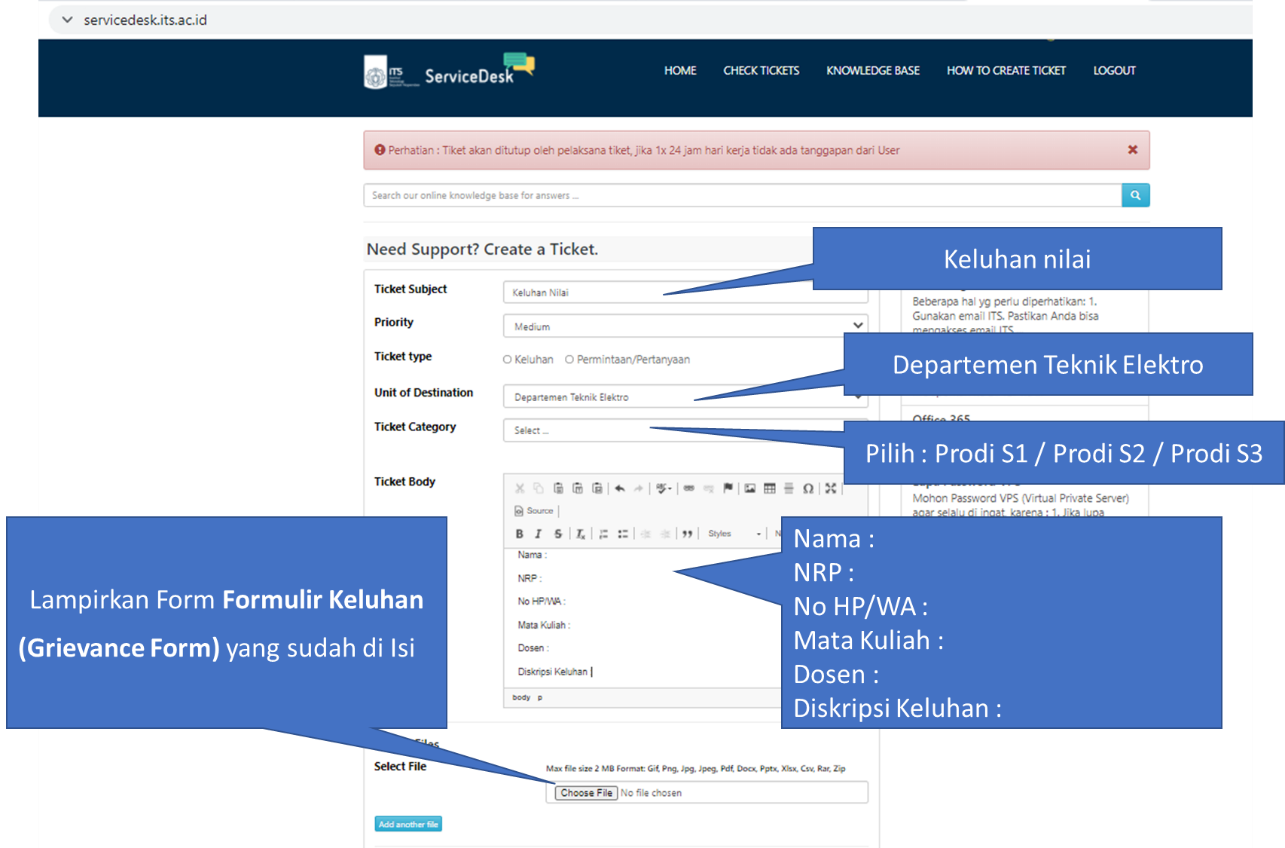 Manajemen akan menindaklanjuti pengaduan (Management will follow up on complaints)Manajemen akan memberitahukan hasil tindak lanjut ke mahasiswa melalui service desk(Management will notify the results of follow-up to students via service desk)Periksa update tiket service desk secara berkala(Check your service desk ticket regularly)  Formulir Keluhan(Grievance Form)Formulir Keluhan(Grievance Form)Formulir Keluhan(Grievance Form)Formulir Keluhan(Grievance Form)Formulir Keluhan(Grievance Form)Tanggal (Date) :Di isi oleh mahasiswa(Student to fill)Di isi oleh mahasiswa(Student to fill)Di isi oleh mahasiswa(Student to fill)Di isi oleh mahasiswa(Student to fill)Di isi oleh mahasiswa(Student to fill)Di isi oleh mahasiswa(Student to fill)Nama (Name):NRP(Student number):::Program Studi(Study Program): S1-Reg / S1-IUP / S2 / S3 (pilih opsi / opsional)No. HP(Contact):::Diskripsikan apa yang ingin anda adukan/complain:(Describe matters you want to complain)Diskripsikan apa yang ingin anda adukan/complain:(Describe matters you want to complain)Diskripsikan apa yang ingin anda adukan/complain:(Describe matters you want to complain)Diskripsikan apa yang ingin anda adukan/complain:(Describe matters you want to complain)Diskripsikan apa yang ingin anda adukan/complain:(Describe matters you want to complain)Diskripsikan apa yang ingin anda adukan/complain:(Describe matters you want to complain)Tanda Tangan Mahasiswa(Student Sign here)Tanda Tangan Mahasiswa(Student Sign here)Di isi oleh departemen(Official to fill)Di isi oleh departemen(Official to fill)Di isi oleh departemen(Official to fill)Di isi oleh departemen(Official to fill)Di isi oleh departemen(Official to fill)Di isi oleh departemen(Official to fill)Catatan:(Note)Catatan:(Note)Catatan:(Note)Catatan:(Note)Tanda Tangan(Official sign)Tanda Tangan(Official sign)